Сведения об участковом инспекторе ИДН, обслуживающимгосударственное учреждение образованияСЕННЕНСКИЙ РОВДУчастковый инспектор ИДНЖур Вероника Владимировна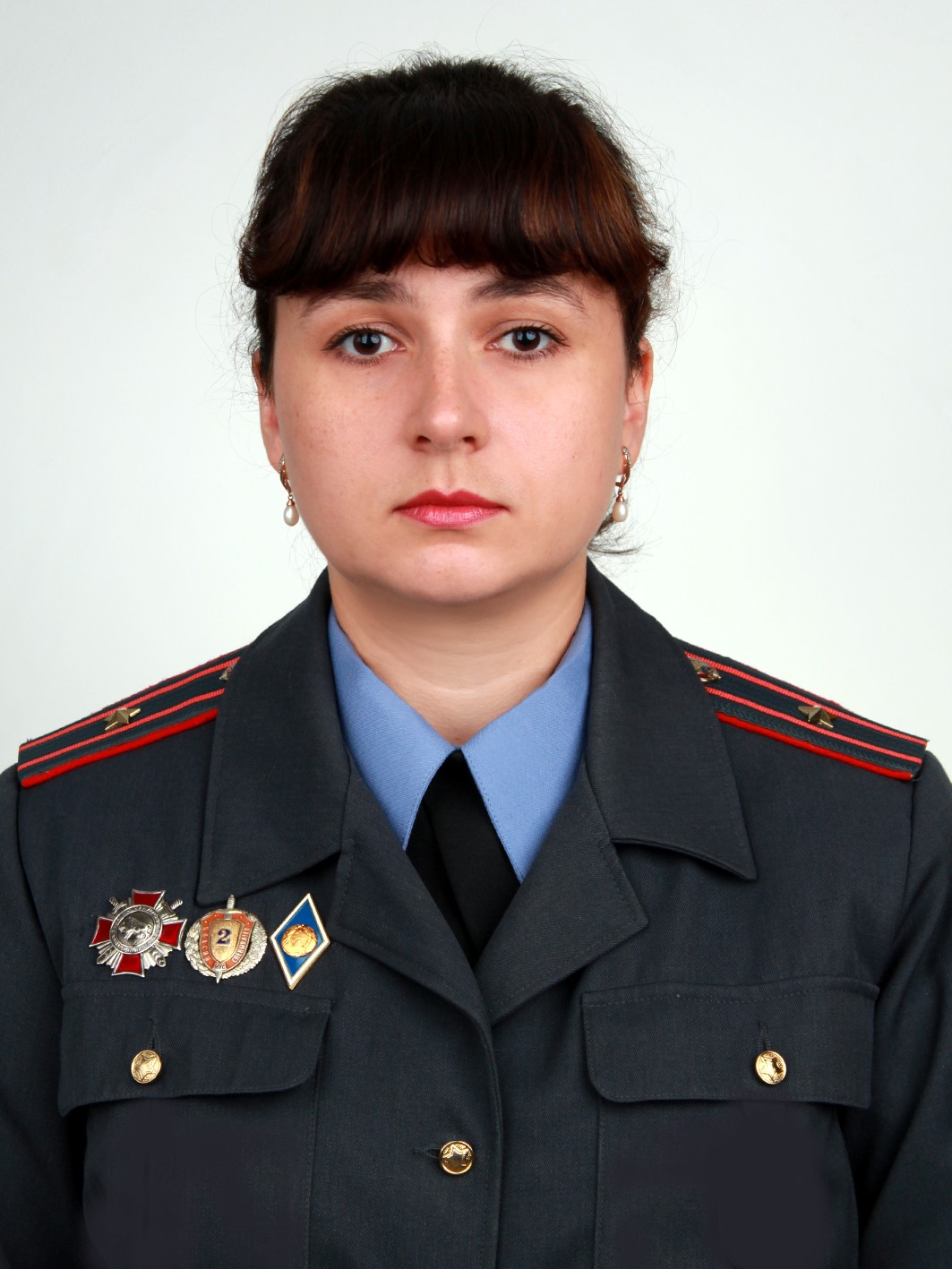 телефон:5-06-69, рабочий кабинет расположен по адресу: г. Сенно ул. Октябрьскаяд.17Обслуживаемая территория: ГУО «Средняя школа №1 г. Сенно имени З.И.Азгура»; ГУО «Средняя школа №2 г. Сенно имени А.К.Касинцева»; ГСПУ «Сенненский детский дом»; ГУО «Белицкая ясли сад-средняя школа Сенненского района»; ГУО «Богдановская ясли сад-начальная школа Сенненского района»; ГУО «Ходцевская ясли сад-средняя школа Сенненского района».В случае отсутствия участкового инспектора просим обращаться:  – в оперативно-дежурную службу (круглосуточно)адрес: г. Сенно, ул. Октябрьская, д. 17, телефоны: 102, 4-17-55, тел. моб. 8(029)599-95-33 (МТС), 8(029)317-73-02 (Велком).Прием граждан по вопросам работы органов внутренних дел, осуществляется в отделе внутренних дел Сенненского райисполкома по адресу: г. Сенно, ул. Октябрьская, д. 17Начальником Сенненского РОВД Прокоповичем Виктором ИвановичемДни и время приема: среда с 8 часов до 14 часов в каб. №1.Первым заместителем начальника Сенненского РОВД – начальником КМБерезневым Дмитрием Геннадьевичем Дни и время приема: вторник с 14 часов до 20 часов в каб. №2.Заместитель начальника Сенненского РОВД – начальник МОБНоваковичем Виктором Валентиновичем Дни и время приема: четверг с 14 часов до 20 часов в каб. №10.Заместитель начальника Сенненского РОВД по ИРиКО Васильевым Александром Олеговичем Дни и время приема: пятница с 8 часов до 12 часов в каб. №4.